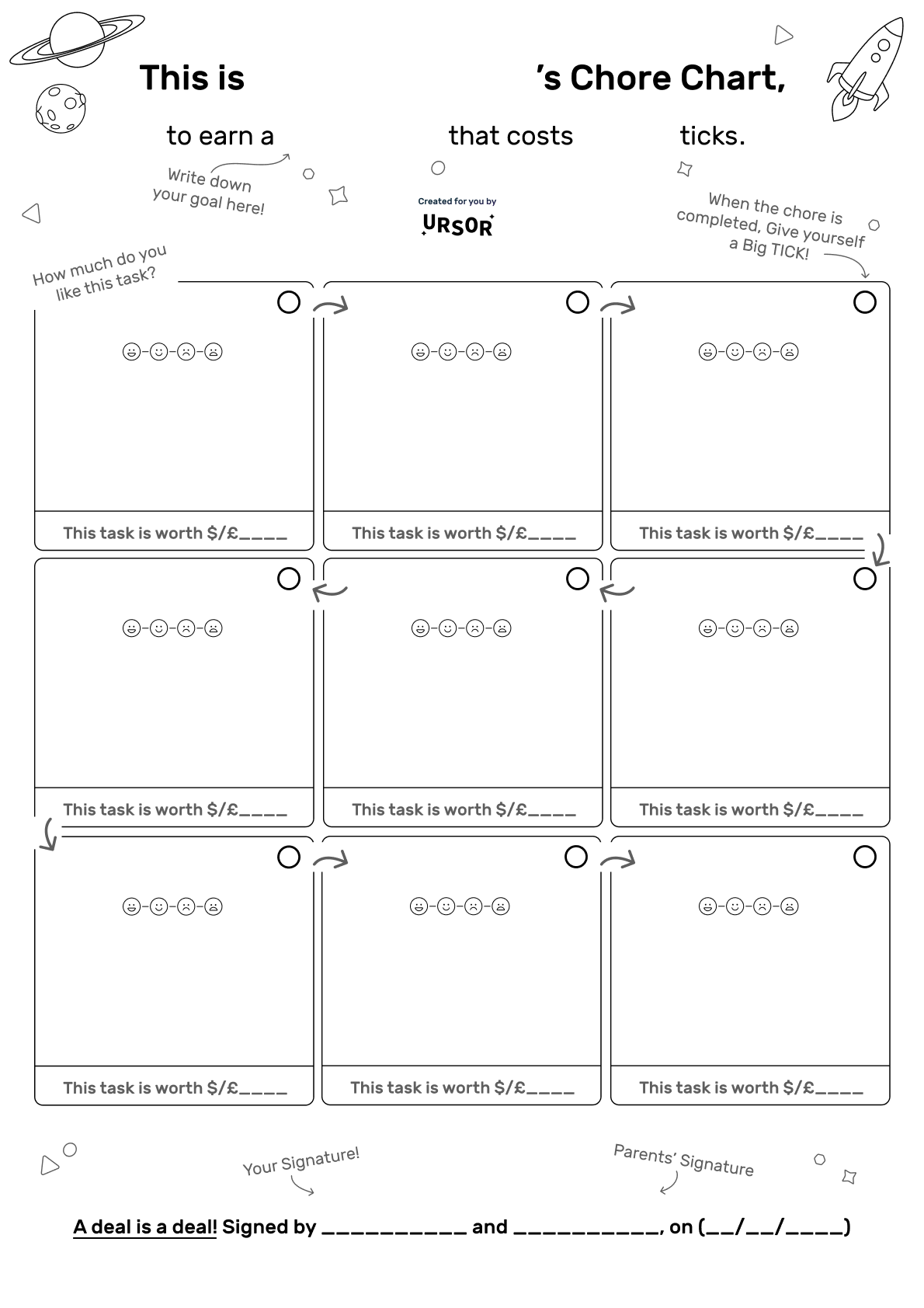 ____________________________________________________________________________________________________________